B2241 					Scheda creata il 26 settembre 2021; Ultimo aggiornamento 29 ottobre 2021Descrizione storico-bibliografica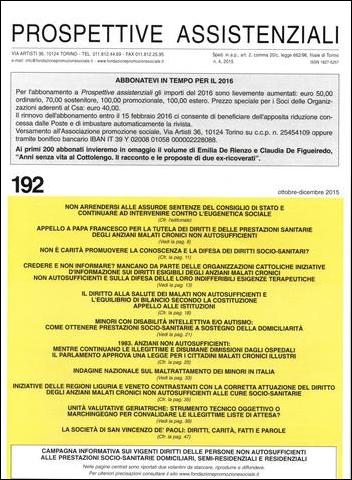 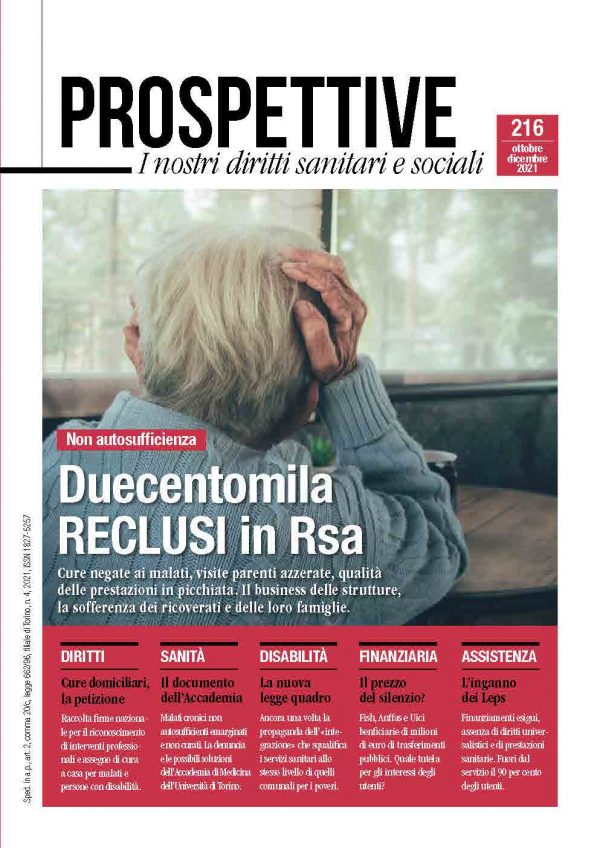 *Prospettive assistenziali : attualità e notizie dell'Unione italiana per la promozione dei diritti del minore. – N. 1 (1968)-n. 215 (lug.-set. 2021). - Torino : [s.n., 1968-2021]. – 215 volumi ; 29 cm. ((Trimestrale. – La responsabilità varia in: Unione per la lotta contro l'emarginazione sociale con la collaborazione dell'Associazione famiglie adottive e affidatarie e del Centro italiano per l'adozione internazionale, dal [1969?]. – L’editore varia in: Associazione promozione sociale. – I supplementi ai n. 2 (2009), 2 (2010) contengono la raccolta degli editoriali dei primi 40 anni (volume primo, volume secondo). - BNI 74-8812. – ISSN 1827-5257. - SBL0160907Autori: Brugnone, Giacomo; Ciattaglia, AndreaSoggetto: Assistenza sociale – PeriodiciClasse: D361.005*Prospettive : i nostri diritti sanitari e sociali. - 216 (ott.-dic. 2021)-    . - Torino : Unione per la promozione sociale OdV, 2021-    . - volumi ; 30 cm. ((Trimestrale. - Disponibile anche online. - BNI 2022-29S. - CFI1076516Soggetto: Assistenza sociale - Italia - PeriodiciClasse: D361.945Volumi disponibili in reteDisponibile anche in Internet a: http://www.fondazionepromozionesociale.it/PA_indice_cronos.htm. Informazioni storico-bibliograficheDal 1968, ininterrottamente, è impegnata contro l’esclusione sociale di minori, di handicappati e di anziani, e per le necessarie riforme. Pubblica i documenti più significativi sui servizi sociali e sanitari e sulla formazione del relativo personale. Riferisce sulle iniziative del volontariato, del sindacato e degli operatori, nonché‚ articoli di commento a leggi e normative.COSTO ABBONAMENTIAnnuale (4 numeri): 50 euro   (estero 100 euro  -  sostenitore 70 euro; promozionale 100 euro) 
(Prezzo speciale per i Soci delle organizzazioni aderenti al Csa - Coordinamento sanità e assistenza fra i movimenti di base: euro 40,00).LA REDAZIONE - Direttore responsabile: Andrea CiattagliaComitato di redazione: Enzo Bozza, Maria Grazia Breda, Emanuela Buffa, Giuseppe D'Angelo, Donata Micucci, Mauro Perino, Luca Raiteri, Frida TonizzoLa rivista trimestrale Prospettive – I nostri diritti sanitarie e sociali (già Prospettive assistenziali) è pubblicata ininterrottamente dal 1968. É impegnata contro l’esclusione sociale di minori, di persone con disabilità, malati non autosufficienti e per le necessarie riforme a garanzia del fondamentale diritto alla salute e alla dignità delle persone incapaci di difendersi da sé.Pubblica o commenta i documenti più significativi sui servizi sanitari e sociali e sulla formazione del relativo personale, sulle attività delle organizzazioni e delle associazioni del settore. Riferisce sulle iniziative del volontariato e su leggi, normative e sentenze.Direttore responsabileAndrea Ciattaglia (Torino, 1985), giornalista. Presidente dell’Unione per la promozione sociale, lavora presso l’omonima Fondazione a tutela dei diritti dei malati non autosufficienti e delle persone con gravi disabilità.RedazioneVincenzo Bozza, Alessandro Bravetti, Maria Grazia Breda, Emanuela Buffa, Antonio Colonna, Giuseppe D’Angelo, Donata Micucci, Mauro Perino, Luca Raiteri, Roberto Tarditi, Frida Tonizzo.AmministrazioneEditore: Unione per la promozione sociale OdV, via Artisti 36 – 10124 Torino. Pubblicazione: Prospettive – I nostri diritti sanitari e sociali (già Prospettive assistenziali) Autorizzazione del Tribunale di Torino n. 1844 del 13 novembre 1967.https://prospettiverivista.it/chi-siamo/